Nieuwsbrief winter 2012Domburg dry needling cursussen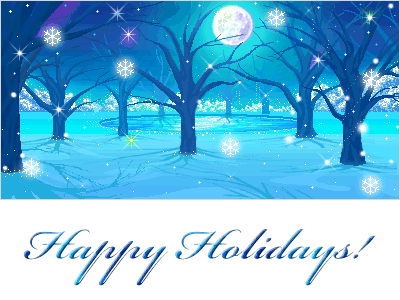 Boeken en de besloten siteRegelmatig wordt de boekenpagina aangevuld met nieuwe uitgaven op de website onder: DocumentatieOp de besloten site wordt iedere maand een relevant dry needling artikel geplaatst onder Recente studies - ‘Pub Med’.Congres en studiedagWe zijn bezig met de planning van een studiedag op 18 juni in het midden des lands.Titel: 'State of the art in myofascial pain and dry needling therapy: current evidence and daily practice.'Sprekers uit binnen- en buitenland presenteren hun recente onderzoek en/of klinische ervaringen.’s Morgens is de focus op de ‘wetenschap’ en ’s middags op het onderzoek en de ervaringen uit het werkveld.Hou de datum vast vrij in je drukke agenda!In Seattle, aan de Westkust van de USA, zal het congres zijn van de International Myopain Society van 15 t/m 18 augustus.Sprekers uit de hele wereld komen vertellen over hun wetenschappelijk onderzoek op myofasciaal gebied.Een mooie gelegenheid om vakantie en een congres te combineren Bij voldoende belangstelling kunnen we opnieuw een cursus organiseren bij mij thuis rond die tijd.DomburgDe ‘kaak en hoog cervicaal’ dry needling cursus wordt nu ook gegeven in Domburg.In deze cursus gaan we dieper in op de complexe unit tussen de hoog cervicale regio en de kaak regio.Nadruk ligt op de myofasciale verklaring in het onderzoek en de behandeling van hoofdpijn en TMD.De volgende cursus staat gepland op 9 en 10 juni 2013.Deze cursus is geaccrediteerd voor 18 punten voor het register algemeen of manuel therapie.Aanmelding is makkelijk via de website FeedbackWij willen graag meer horen tav jullie ervaringen met dry needling.Hoeveel gebruik je het? Waarom wel of juist niet?Hoe heeft het je dagelijkse praktijkvoering veranderd?Graag je mening delen via het gastenboek op de site of je kunt ons ook direct mailenNieuwste ontwikkelingenDe groep van senior begeleiders gaan steeds meer presentaties overnemen in Domburg.Daarnaast blijven ze natuurlijk ook de provinciale activiteiten doen.Er komen nu ook terugkomdagen na de wervelkolom cursus in je provincie.Terugkomdagen voor wk cursisten van 2006/2007 en die van 2010 in Breukelen.Die bewuste collega’s krijgen hier een uitnodiging voor; de voorlopige planning is voor 21 maart en 19 september 2013.‘s Morgens is er een update met wetenschappelijke dry needling informatie van de jaren 2010 t/m 2012.‘s Middags is er een check en ook tijd voor eenupdate van je praktische dry needling vaardigheden.Daarna krijg je weer een dry needling certificaat voor de komende 3 jaar.Bovendien blijf je dan als lid op de website staan met toegang tot de besloten site.Website link op jullie eigen siteWe vinden het natuurlijk fijn als je na de DN cursussen een link naar de  Domburg website maakt.Gebruik dan ajb ook een link naar dit gedeelte van de website: ‘Dry needling therapie - Informatie voor patiënten’Liever dan eigen teksten in elkaar zetten; hetzelfde geldt overigens voor de nieuwe folders.Hiermee willen we ‘eenduidigheid’ uitstralen en verwarring voorkomen; thanks.Wetenschappelijk onderzoek Ook in Nederland en Belgie zien we nu de eerste wetenschappelijke artikelen mbt dry needling.Gefeliciteerd Barbara Cagnie en Vincent van Wijburg met je recente publicatie.Graag tot ziens bij een van de cursussen, terugkomdagen, een congres of de studiedag,Beste wensen voor  2013 en vriendelijke groeten uit Canada, mede namens alle begeleiders,Frank Timmermans www.dryneedling.nl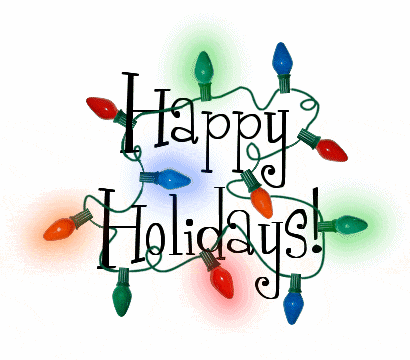 